Study Questions for WITNESSES: The Eternal Witness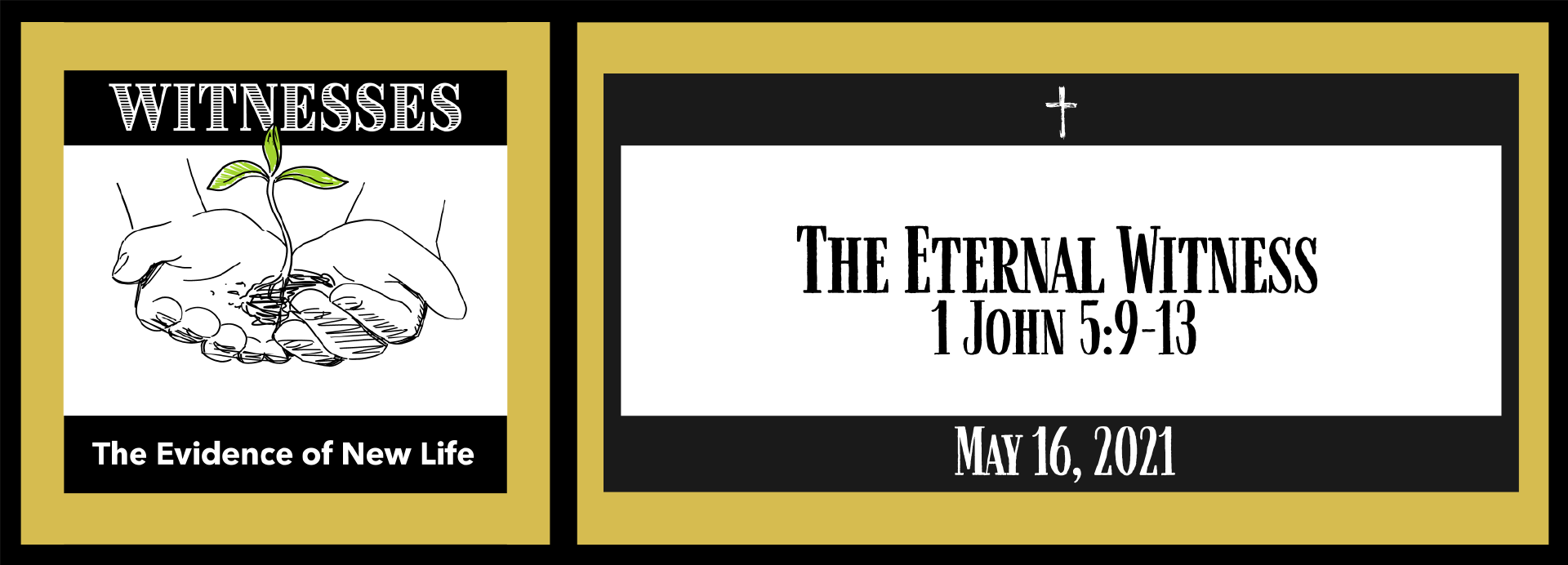 Read 1 John 5:9-13God’s StoryIn 1 John 5:9 the writer compares two kinds of testimony.  What two testimonies are compared?1 John 5:10 mentions where our testimony resides.  Where is that?1 John 5:10 says that we can make God a liar.  How do we do that?What is the testimony we have been given, according to 1 John 5:11?The writer of John finishes by saying those who have the Son of God have life. 1 John 5:13 then explains why John wrote the First Epistle. Why did John write his First Epistle?My StoryHave you ever had to testify in court about something? What was your testimony? How was that testimony different from your testimony of faith?If you truly believe something, do you tell other people about it? Do you find it as easy to talk about these beliefs as your faith beliefs?  Why or why not?What are your doubts about the testimony of 1 John or the scripture concerning your faith?If someone asked you to give your testimony about Jesus Christ, what would you say?Do you believe you have eternal life through Jesus Christ?  Why or why not?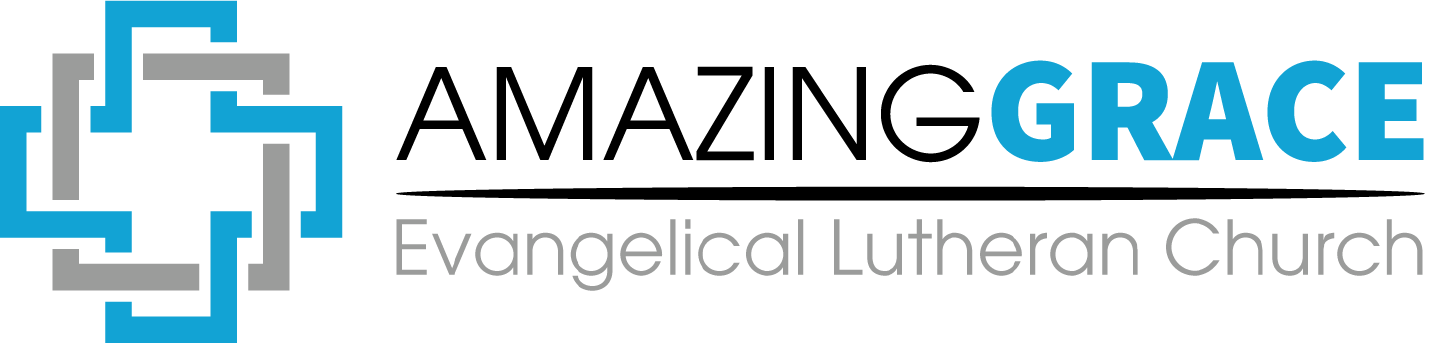 